Formulaire de « rendez-vous » 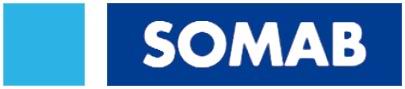 Nom	EntrepriseTéléphone	MailAdresses Vous souhaitez prendre rendez-vous rapidement :Appelez nous : Tél. : 09 75 66 56 64Vous souhaitez que l’on vous rappelle pour prendre rendez-vous :Jour de préférence pour être appelé :Horaire de bureau :	Autre horaire à privilégierRemarque :-----Formulaire à retourner complété à contact@striac.frLa société STRIAC vous remercie pour votre demande. Celle-ci sera traitée dans les plus brefs délaisToute l’équipe se mobilise à votre service Christian STRIPPOLISTRI.AC - 9 allée de Longueterre, Techpark, ZAC Longueterre, 31850 MONTRABE - Tél: 0975.665.664 - Fax: 05.62.89.19.65SARL au capital de 50.000 € - SIRET: 512 643 032 00026 - TVA : FR 25 512 643 032 - RCS & RSAC TOULOUSE: 512 643 032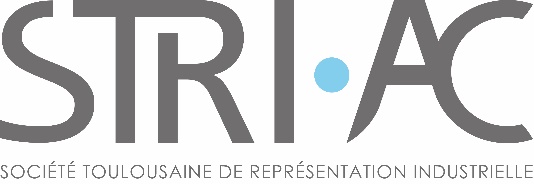 